Должность/ преподаваемые дисциплиныНаименование направления подготовки и специальности, данные о повышения квалификации и профессиональной переподготовкеОбщий стаж работы, стаж работы по специальности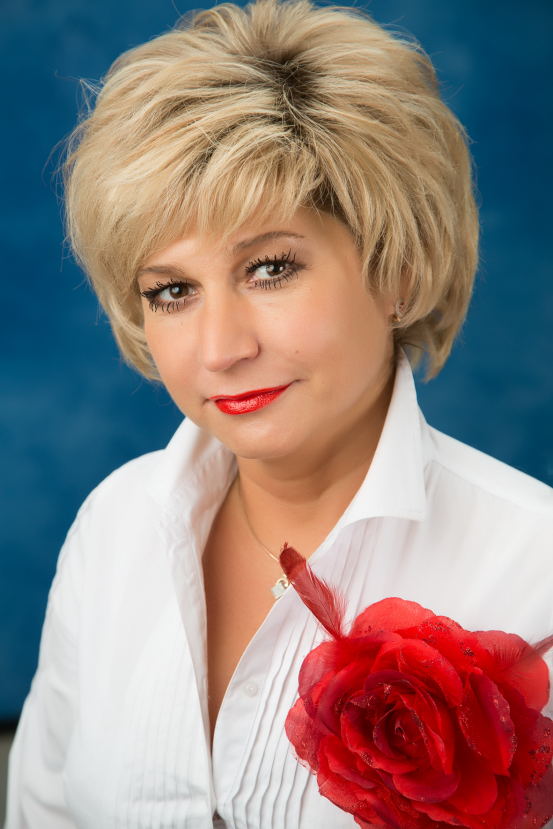                        Андрух Светлана МихайловнаПочетный работник общего образования Российской Федерациичасы приема по личным вопросам: четверг 16.00- 18.00обращения:тел.34-77-73,e-mail:specinternat@rambler.ruДиректор школыНаличие наград и званий:Юбилейный Почетный знак «85 лет Красноярскому краю», 2019 г.;Почетная грамота городского Совета народных депутатов, 2015 г.Почетная грамота Губернатора Красноярского края,  2014 г.;Присвоено звание «Почетный работник общего образования Российской Федерации», 2013 г.;Юбилейная медаль Главы г.Норильска за личный вклад в социально-экономическое развитие города Норильска, 2008 гБлагодарственное письмо министерства образования и науки Красноярского края,  2008  г.;Почетная грамота Главы г.Норильска, 2002 г.;Лауреат краевого и всероссийского конкурса «Лучший директор школы»Образование:Высшее профессиональное/ учитель русского языка и литературы,Высшее / юристПереподготовка:Олигофренопедагог,Менеджер (государственное и муниципальное управление)Повышение квалификации:2022 год – обучение по программе «Руководители и работники, ответственные за пожарную безопасность дошкольных учреждений и общеобразовательных школ»2019 год- курсы повышения квалификации по теме «Руководство образовательной деятельностью и развитием образовательной организации», АНО ДПО «Институт современных технологий и менеджмента» г. Москва.2019 год – специальная подготовка по «Программе обучения охране труда руководителей организации», ДПО «Корпоративный университет «Норильский никель», г. Норильск;2019 год – специальная подготовка (обучение) мерам пожарной безопасности по учебной программе «Руководители и ответственные за пожарную безопасность дошкольных и общеобразовательных учреждений»; 2017-2018 учебный год - курсы повышения квалификации по теме «Обучение и воспитание детей в системе инклюзивного образования», ГАОУ высшего образования «ЛГОУ им.А.С.Пушкина» г. Санкт-Петербург;Педагогический стаж работы с 1992 года, Административный стаж работы- с 1998 г.Стаж работы в данном учреждении (в должности директора)- с 2005 г.Должность/ преподаваемые дисциплиныНаименование направления подготовки и специальности, данные о повышения квалификации и профессиональной переподготовкеОбщий стаж работы, стаж работы по специальности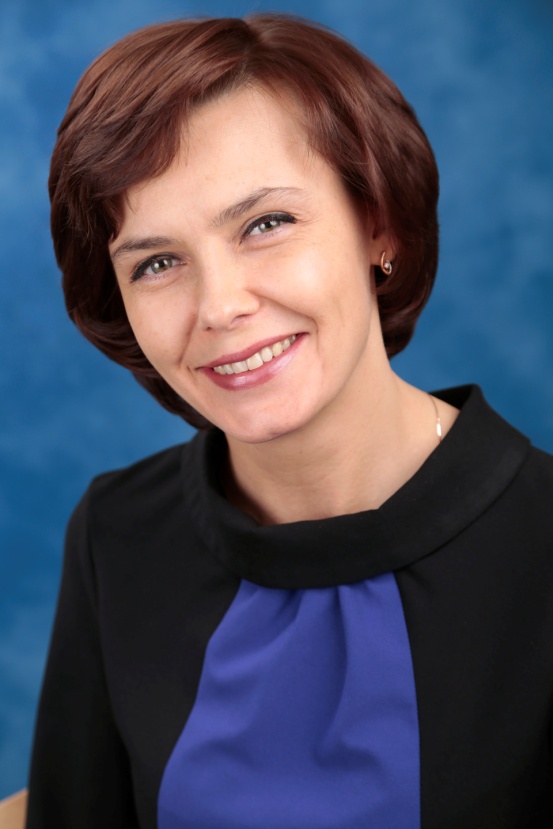 Гартман Юлия Юрьевначасы приема по личным вопросам: среда15.00- 17.00обращения:тел.34-82-77,e-mail:specinternat@rambler.ruЗаместитель директора                  по учебно – воспитательной работе2013 г., благодарственное письмо МБУ «Методический центр» Управление общего и дошкольного образования Администрации города Норильска, за профессионализм, компетентность, сотрудничество и взаимодействие в организации работы методического объединения Грамоты администрации школы за профессионализм, добросовестный труд, инициативу, творчество в деле обучения и воспитания детей с ограниченными возможностями здоровья2013 г., Благодарственное письмо главы города Норильска 2019 г. Благодарственное письмо Министерства образования Красноярского края Образование:высшее педагогическое: преподаватель педагогики и психологии детстваПереподготовка:Специальный психолог (специальная психология и основы дефектологии), 2010г.Менеджер (государственное и муниципальное управление);Организация образовательной деятельности и основы реабилитации детей с расстройствами аутистического спектра (РАС) (340 ч.), 2022 г.Повышение квалификации:2022 год – обучение по программе «Руководители и работники, ответственные за пожарную безопасность дошкольных учреждений и общеобразовательных школ»2022 год – Всероссийская конференция «Актуальные вопросы воспитания детей с ОВЗ: региональный опыт»,2021 год – VI краевой педагогический форум «Психолого-педагогическое сопровождение как условие обеспечения психологической среды для обучающихся, в том числе с ОВЗ», 2021 год – Всероссийский научно-практический онлайн-семинар «Социокультурные практики для людей с РАС»,2021 год – II Всероссийская конференция-совещание «Клинико-психологическое исследование современного ребенка с ОВЗ и инвалидностью», 2021 год – Презентационная площадка с элементами мастер-класса «Взаимодействие с родителями с используем дистанционных форматов по вопросам обучения детей, в т.ч. с ОВЗ»2019 год -курсы повышения квалификации по теме: «Развитие наставничества и его механизмов в образовательной деятельности», 2019 год- курсы повышения квалификации по теме:"Инклюзивное образование детей с ОВЗ в условиях реализации ФГОС", 2019 год - курсы повышения квалификации по теме: "Использование компьютерных технологий в образовательном процессе в условиях реализации ФГОС";2019 год – специальная подготовка по «Программе обучения охране труда руководителей организации», ДПО «Корпоративный университет «Норильский никель», г. Норильск;2019 год – специальная подготовка (обучение) мерам пожарной безопасности по учебной программе «Руководители и ответственные за пожарную безопасность дошкольных и общеобразовательных учреждений»Педагогический стаж- с 1997 г.Стаж работы в должности – с 2010 г.Должность/ преподаваемые дисциплиныНаименование направления подготовки и специальности, данные о повышения квалификации и профессиональной переподготовкиОбщий стаж работы, стаж работы по специальности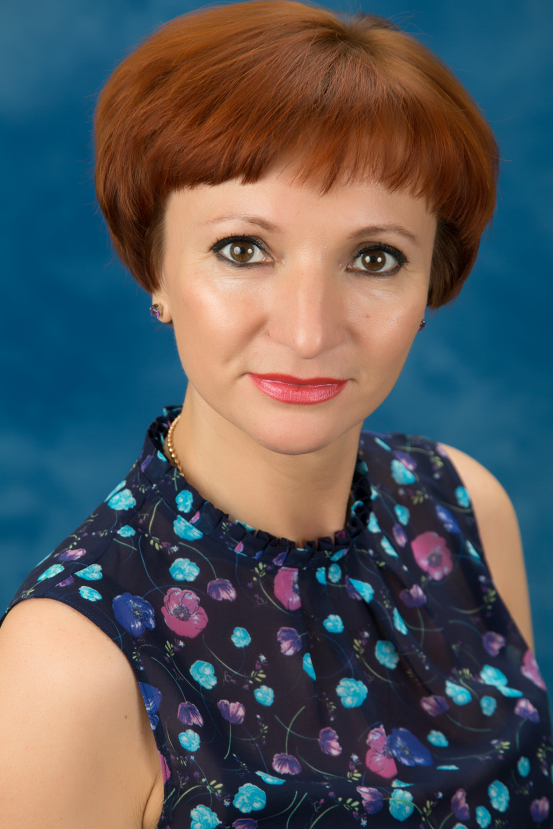 ЕрмаковаАлла Анатольевначасы приема по личным вопросам:среда15.00- 17.00обращения:тел.34-61-86,e-mail:specinternat@rambler.rue-mail:specnor@yandex.ruЗаместитель директорапо воспитательной работеГрамоты администрации школы за профессионализм, добросовестный труд и личный вклад в дело обучения и воспитания детей с ОВЗ.Благодарственное письмо главы города Норильска 2019 г. Благодарственное письмо Министерства образования Красноярского края 2018г. 2020г. Благодарности Союза охраны психического здоровья за заслуги в сфере охраны психического здоровья, 2020-2022г.  Благодарственные письма Благотворительного фонда социальных программ «Территория добра» за активное участие в акции «Дарите добро»Благодарности Председателя оргкомитетов Федерального проекта патриотического воспитания школьников России «Воспитай патриота», Всероссийской предметной недели русского языка и литературы, Международной недели истории космонавтики, Благодарности Директора АНО «Независимый центр оценки качества педагогических квалификаций.Образование:Высшее педагогическое/ учитель начальных классов, учитель русского языка и литературы в основной школе.Переподготовка:Олигофренопедагог /Коррекционная педагогика и специальная психология.«Педагог-дефектолог»/ Дефектология: теория и методика преподавания в образовательной организации. Менеджер (государственное и муниципальное управление)Повышение квалификации:2022 год – обучение по программе «Руководители и работники, ответственные за пожарную безопасность дошкольных учреждений и общеобразовательных школ»2022г. Организация обучения детей с РАС (расстройством аутистического спектра) в условиях реализации ФГОС», ЧОУ ДПО «Институт повышения квалификации и профессиональной переподготовки» г. Санкт-Петербург;2021г. Обучение по федеральной программе профилактики безнадзорности и правонарушений в подростковой среде», ЧОУ ДПО «Институт «Институт повышения квалификации и профессиональной переподготовки» г. Санкт-Петербург;2019г. – специальная подготовка по «Программе обучения охране труда руководителей организации»;2019г. – «Руководители и ответственные за пожарную безопасность дошкольных и общеобразовательных учреждений»; 2019г. «Безопасная образовательная среда: профилактика криминогенных ситуаций и оказание первой помощи пострадавшим». ОУ Фонд «Педагогический университет «Первое сентября» г. Москва. 2020г. XI Всероссийский форум «Вместе ради детей» Фонд поддержки детей, находящихся в трудной жизненной ситуации», тиражирование социальной практики в номинации «Интеграция ресурсов в интересах детей-инвалидов»: «Арт-терапия и арт-педагогика как факторы укрепления психического здоровья, социализации детей и подростков с ограниченными возможностями здоровья, в том числе детей-инвалидов;2020г. Всероссийский конкурс педагогических инициатив в области социализации детей, находящихся в трудной жизненной ситуации, средствами искусства.2021 г. XII Всероссийский форум «Вместе ради детей» Фонд поддержки детей, находящихся в трудной жизненной ситуации», тиражирование социальной практики «Программа инновационных форм работы с родителями, воспитывающими детей с ОВЗ, в том числе детей-инвалидов»2021г. III международный конгресс «Психическое здоровье человека XXIвека» публикация в сборнике научных статей.Педагогический стаж -  с 1996 г.Стаж работы в должности –с 2002 г.Должность/ преподаваемые дисциплиныНаименование направления подготовки и специальности, данные о повышения квалификации и профессиональной переподготовкиОбщий стаж работы, стаж работы по специальности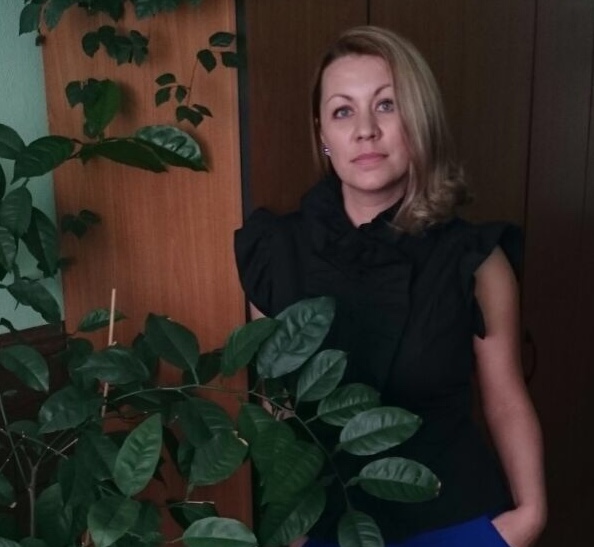 ШмидтНадежда Анатольевначасы приема по личным вопросам: среда15.00- 17.00обращения:тел.34-83-92,e-mail:specinternat@rambler.ruЗаместитель директора по административно-хозяйственной работеГрамоты администрации школы за профессионализм, добросовестный труд2019 г. Благодарственное письмо Министерства образования Красноярского края Образование:Высшее экономическоеПереподготовка:менеджер (государственное и муниципальное управление)контрактный управляющий (профессиональное управление государственными и муниципальными закупками)Повышение квалификации:2020г. «Обучение по охране труда и проверке знаний охраны труда руководителей организации, заместителей руководителей организации, зам.главных инженеров по охране труда, работодателей, физических лиц, иных лиц занимающихся предпринимательской деятельностью».2018г. Пожарно-технический минимум по программе «ИТР, ответственные за пожарную безопасность» 2018г. Гражданская оборона и защита от чрезвычайных ситуацийОбщий стаж работы с  2000 годаСтаж работы в должности с 2017 г.Должность/ преподаваемые дисциплиныНаименование направления подготовки и специальности, данные о повышения квалификации и профессиональной переподготовкиОбщий стаж работы, стаж работы по специальности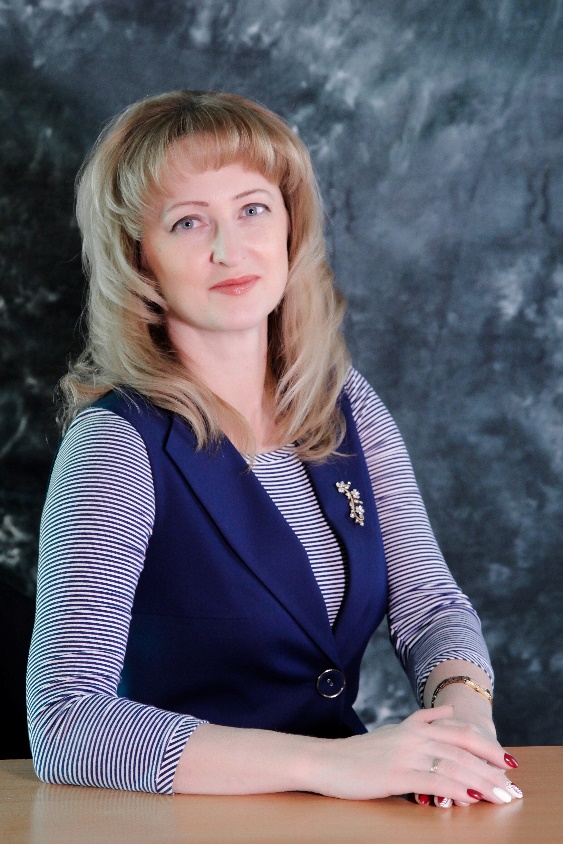 КрукНаталия Павловначасы приема по личным вопросам:среда 15.00- 17.00обращения:тел.34-76-23,e-mail:specinternat@rambler.ruЗаведующий центром психолого-педагогической, медицинской и социальной помощи2021г., 2022г. Грамоты администрации школы за профессионализм, творческий подход и личный вклад в развитие Центра ППМС-помощи2018г. Благодарственное письмо Губернатора Красноярского края 2009г., 2011г. Благодарственные письма Главы города Норильска 2008г., 2014г. Благодарственные письма начальника Управления общего и дошкольного образования Администрации г. Норильска 2008г. Благодарственное письмо Председателя комиссии по делам несовершеннолетних и защите их прав Администрации г. НорильскаОбразование:Высшее педагогическое/ учитель физики и математикиВысшее/ юристПереподготовка:Олигофренопедагог,Менеджер. Государственное и муниципальное управление в образовании. Эффективность образовательных систем.Повышение квалификации:2022 год – II Международная научно-практическая конференция «Ценность каждого». «Нормализация жизни человека с нарушениями – из детства во взрослость»2022 год – Всероссийская конференция «Актуальные вопросы воспитания детей с ОВЗ: региональный опыт»2021 год – VI краевой педагогический форум «Психолого-педагогическое сопровождение как условие обеспечения психологической среды для обучающихся, в том числе с ОВЗ», 2021 год – II Всероссийская конференция-совещание «Клинико-психологическое исследование современного ребенка с ОВЗ и инвалидностью»2020г. «Реализация ФГОС образования обучающихся с умственной отсталостью (интеллектуальными нарушениями)2019г. – «Комплексная реабилитация инвалидов (детей-инвалидов)», Федеральное государственное бюджетное учреждение «Федеральный научный центр реабилитации инвалидов им. Г.А. Альбрехта» Министерства труда и социальной защиты Российской Федерации г.Санкт-Петербург2019г. – «Оказание первой помощи», ООО «Высшая школа делового администрирования» г.ЕкатеринбургОбщий стаж работы - с 2000 г.Стаж работы в должности –с 2020 г.